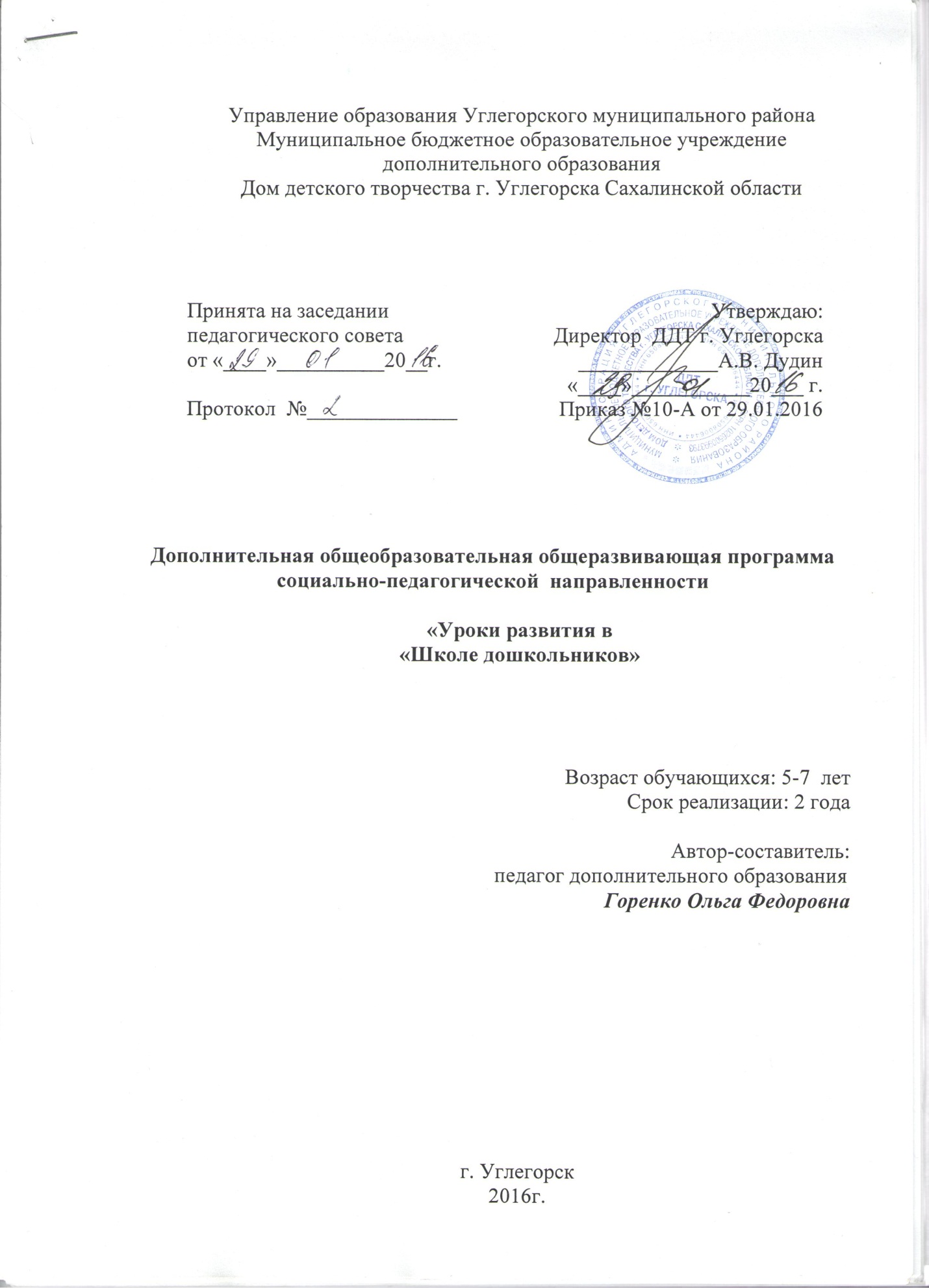 Пояснительная записка1. Актуальность дополнительной общеобразовательной общеразвивающей программы «Уроки развития в «Школе дошкольников» (далее Программа) заключается в требованиях сегодняшнего дня: внедрение различных моделей образования детей дошкольного возраста на базе дополнительного образования, в том числе; предоставление всем детям дошкольного возраста возможности получать услуги дошкольного образования /из Концепции долгосрочного социально-экономического развития России/.Возникает вопрос: «Зачем дошкольнику учиться?» Незачем. Учиться он будет потом: в школе, колледже, институте… А пока все, что нужно человеку пяти и даже шести-семи лет – это развитие: развитие всех его потенциалов, психических процессов. Особенно, это актуально, если ребенок не посещает ДОУ.Уроки развития в «Школе дошкольника» – это уроки развития непосредственно самого ребенка. В процессе формирования математических представлений и развития речи, в работу включаются все психологические процессы дошкольника, характерные для этого периода. Период дошкольного детства является периодом интенсивного сенсорного развития ребенка, когда совершенствуется его ориентировка во внешних свойствах и отношениях предметов и явлений. Сенсорное воспитание (от лат. sensus - чувство), целенаправленное развитие и совершенствование сенсорных процессов (ощущений, восприятий, представлений).Сенсорное воспитание часто выступает исходным звеном умственного воспитания. Сенсорное восприятие создаёт основы умственного развития, эстетического воспитания.В процессе сенсорного восприятия подготавливается переход от чувственного к рациональному познанию, от восприятия к мышлению, формируется основа последующей интеллектуальной деятельности. Вместе с тем развитие сенсорных процессов играет существенную роль в совершенствовании практической деятельности ребёнка.Таким образом, на первом месте на Уроках стоит, именно, развитие ребенка, исключено дублирование программы 1 класса школы: обучение чтению и письму.Практическая значимость программы состоит в подборке и систематизации дидактического материала по темам, разработке занятий.Связь с другими программами: дополнительная образовательная  общеразвивающая программа «Уроки развития в «Школе дошкольников» разработана на основе «Программы воспитания и обучения в детском саду» под редакцией М.А.Васильевой, В.В. Гербовой, Т.С.Комаровой рекомендована Министерством образования и науки Российской Федерации, выпущена в 2005 году в новой редакции. Нормативно-правовая база: 1. Федеральный закон от 29.12.2012г   №273 –ФЗ  « Об образовании в Российской Федерации»2. «Концепция развития дополнительного образования детей» утверждена Распоряжением Правительства Российской Федерации от 4 сентября 2014 г. № 1726-р г. Москва3. Приказ Министерства образования и науки Российской Федерации от 29 августа 2013 г. № 1008 г. Москва «Об утверждении Порядка организации и осуществления образовательной деятельности по дополнительным общеобразовательным программам»4. Устав МБОУ ДО ДДТ г. Углегорска (утвержден распоряжением начальника управления образования Углегорского муниципального района от 17.09.2015 г. №22-р)Направленность: социально-педагогическая.Возраст обучающихся: 5-7 летСрок реализации: 2 годаВид программы: модифицированный2. Цели и задачи программыЦели: подготовка  обучающихся  к школе через формирование элементарных представлений и развитие речи, а это:развитие эмоционально-волевой сферы;развитие коммуникативных навыков;формирование и развитие психических функций и познавательной сферы детей;Задачи:формировать мотивацию к обучению и специфические навыки, необходимые для последующего обучения в школе;воспитать интерес к самому процессу познания математики, развитию речи;выработать потребность к стремлению преодолевать трудности, находить самостоятельный путь решения познавательных задач и желать достижения поставленной цели, а также не бояться ошибок;сохранить психическое и физическое здоровье, формировать здоровый образ жизни.3. Отличительные особенности программыВ основе программы заложены:личностно-ориентированные и развивающие технологии. Целью личностно-ориентированных технологий являются развитие и формирование в процессе подготовки к обучению активной творческой личности.развивающие технологии направлены на формирование у ребенка проблемного мышления, на развитие мыслительной активности. Развивающие технологии содержат: развивающие дидактические игры, развивающие практические задания, творческие упражнения, конструирование, аналитико-синтетические действия.Мы считаем, чем богаче, разнообразнее, занимательнее будет предлагаемое ребенку содержание, тем интенсивнее и осознаннее будет протекать развитие его познавательной сферы. Занятия проводятся в форме интеграции, в основу их ложится близость содержания ведущих тем. Занятия объединены общими темами: «Семья», «Собака – друг человека», «Дикие и домашние животные», «Цветы России», «Природа Сахалина», «Животные Сахалина», «Наши земляки» и т.д.Функциональное развитие и состояние здоровья являются факторами, во многом определяющими успешность обучения в школе. В «Школе дошкольника» здоровью уделяется огромное значение. На занятиях присутствует постоянная смена деятельности, игры, физкультурные паузы, которые помогают снять усталость и напряженность. Огромную роль в умственном воспитании и в развитии интеллекта ребёнка играет математическое развитие. Одним из курсов, по которому обучаются дошкольники, является курс «Формирования элементарных математических представлений». Математика обладает уникальным развивающим эффектом. Ее изучение способствует развитию памяти, речи, воображения, эмоций; формирует настойчивость, терпение, творческий потенциал личности. Математика – один из наиболее трудных учебных предметов. Поэтому наша задача состоит не в передаче тех или иных математических знаний и навыков, а в приобщении детей к материалу, дающему пищу воображению, затрагивающему не только чисто интеллектуальную, но и эмоциональную сферу ребёнка. На занятиях мы стараемся дать ребёнку почувствовать, что он сможет понять, усвоить не только частные понятия, но и общие закономерности. А главное познать радость при преодолении трудностей.Второй курс – курс «Развития речи». Психологи считают, что формирование мышления и речи происходит в процессе практической деятельности. Язык, как средство общения людей, является особым видом интеллектуальной деятельности (Л.С. Выготский, А.Н. Леонтьев, А.Р. Лурия, Л.И. Божович, П.Я.Гальперин).Специально разработанные занятия по развитию речи у дошкольников приводят к крупным сдвигам в речевом и общем умственном их развитии. У детей формируется следующие результаты:1. Высокая культура речи.2. Повышаются: точность, связность и выразительность речи. Ребёнок начинает уместно употреблять средства художественной выразительности в собственном словесном творчестве (при сочинении сказок, загадок, рассказов, стихов). Вместе с тем уточнение средств формирования и выражения мысли становится важным стимулом развития высших речевых форм его мышления.3. Дети, на специально-организованных занятиях по развитию речи, успешно обучаются и усваивают программу школьного обучения родному языку, как в отношении лингвистических знаний, так и в отношении развития речи: устной и письменной.Необходимо отметить, что Развитие речи у дошкольников осуществляется во всех видах деятельности, предложенной детям на занятиях.Таким образом, программа состоит из двух блоков:развития речи;формирования элементарных математических представлений.Возраст обучающихся: программа предназначена для  обучающихся  5-6, 6-7 лет.Режим занятий: в течение года проводится комплексные, комбинированные, интегрированные занятия, включающие материал из обоих блоков: для обучающихся 6-7 лет – 72 часа, для обучающихся 5-6 лет – 36 часов в год. Занятия проводятся: один раз в неделю длительностью 25 минут для обучающихся 5-6 лет; два раза в неделю, длительностью 30 минут для детей 6-7 лет. Направленность: социально-педагогическая.Срок реализации программы: 2 года. Прогнозируемые результаты и способы их проверки:К концу подготовительного периода у детей, как считают психологи, должна быть сформирована психологическая, физиологическая и социальная готовность к обучению в школе (проверяется тестированием)способность планировать свои действия, направленные на достижения конкретной целирешать интеллектуальные и личностные задачи (проблемы), адекватные возрасту, … способность преобразовывать способы решения задач (проблем)овладеть универсальными предпосылками учебной деятельности: умениями работать по правилу и по образцу, слушать взрослого и выполнять его инструкции и т.д.Формирование элементарных  математических представлений (далее ФЭМП)Образовательная программа «Уроки развития» по ФЭМП рассчитана на детей 5-7 лет. Познавая мир и его математические характеристики, ребенок выполняет различные действия, в результате которых различает свойства и отношения предметов и явлений, количество, величину, форму, пространство, время, формируя элементарные математические представления.Образовательная программа предусматривает систематизацию, расширение и углубление знаний, приобретенных детьми  на предыдущих этапах развития ребенка. Соответственно возрасту меняется темп, сложность, плотность занятий, содержание. Цель программы: формирование приемов умственной деятельности, творческого и вариативного мышления на основе привлечения внимания детей к количественным отношениям предметов и явлений окружающего мира.Задачи:Развивать: зрительную ориентировку (по цвету, по месту расположения) логическое мышление (умение сосредотачивать и рассредоточивать внимание)исследовательские качества умаучить: анализировать, синтезировать, сравнивать, обобщать, классифицировать учебный материалОсобенности занятий в комплексном развитии познавательных процессов: памяти, мышления, внимания, воображения. Подготовка к учебной деятельности: навыки счета, ориентирование во времени, пространстве. Формирование у ребенка представления о числе как существенном признаке явления (отдельного предмета или их группы) – задача, стоящая перед детьми 5 лет. В 6-летнем возрасте ребенок учится описывать происходящие с ним преобразования с помощью математических символов. Математика становится языком описания происходящих в реальном мире процессов. Таким образом, если в 5- летнем возрасте дети имеют дело лишь с отдельными понятиями (число, величина, пространственное расположение), то с детьми 6- летнего возраста мы переходим к математическим высказываниям (равенство, неравенство, больше, меньше). В этом возрасте у ребенка должно появиться такое качество мышления, как сохранение и обратимость. Оно проявляется в способности ребенка отличать ситуации, в которых происходит изменение какого-либо параметра (количество, длина, форма и т.п.) от ситуаций, в которых он остается неизменным. В 5-летнем возрасте дети склонны связывать независимые друг от друга события, например изменение конфигурации ряда и изменение его численности. Арифметические операции сложения, вычитания описывают ситуации, в которых происходит изменение количества. Таким образом, содержательное ядро программы работы с детьми 6-летнего возраста составляет рассмотрение арифметических действий и непосредственно связанное с ними решение задач. В математике существует понятие “физический смысл” величины. Задача состоит в том, чтобы дети поняли физический смысл каждого из арифметических действий. Необходимо умение представлять, что происходило в том или ином случае на уровне множеств. Это позволит правильно решить первую и основную проблему, связанную с решением задач: выбор знака действия, отводя его от проблемы вычисления. Очень важно в процессе работы обеспечить осознание детьми универсальности математических моделей. Придумывать задачи детям значительно интереснее, чем решать готовые. Воспитательный педагогический акцент в работе с детьми данного возраста – развитие творческого, продуктивного воображения, формировании умения образно представлять. Основной формой обучения являются занятия, на которых широко используются дидактические игры и игровые приемы. В игре развиваются воображение, мышление, речь, память, усваиваются правила общественного поведения и воспитываются соответствующие навыки. Сюжетно-ролевым, творческим играм присуща свободная, активная, по личной инициативе ребенка предпринимаема деятельность, насыщенная положительными эмоциями. В сюжетно-ролевой игре знания детей не только уточняются и расширяются, но и в силу их неоднократного, практически-действенного воспроизведения преобразовываются, качественно изменяются, приобретают сознательный и обобщенный характер. Помимо основных задач, направленных на развитие у детей количественных представлений, в каждой игре решаются и воспитательные задачи: игры знакомят дошкольников с трудом разных профессий, в процессе этих игр дети учатся быть организованными, активно взаимодействовать, играть вместе, дружно и тем самым готовить себя для подлинно коллективной учебной практической деятельности. На занятиях доброжелательная творческая атмосфера. Осуществляется индивидуальный подход к детям. Ожидаемые результатыРазвитие всех психических процессов, в соответствии с требованиями, предъявляемыми к ребенку при поступлении в школу в 1 класс, сформированность умения сравнивать, анализировать, устанавливать простейшие причинно-следственные связи, делать обобщения. Сформированность внутренней мотивации к обучению. Усвоение относительно широкого круга знаний о форме и величине предметов, ориентирование в пространстве, во времени.Механизм оценки получаемых результатовДиагностика готовности ребенка к школе.Открытые занятия.Выполнение индивидуальных заданийУчастие детей в массовых мероприятиях.Учебно-тематический план работы по ФЭМПДля  учащихся 1-го года  обучения (5 лет)Содержание программы (ФЭМП)Для  учащихся 1-го года  обучения (5 лет)Количество и счет Основная задача обучения детей пятилетнего возраста – научить их считать предметы, звуки, движения в пределах пяти, пользуясь правильными приемами, в дальнейшем и до десяти. Важно, чтобы ребенок увидел не только то, как можно получить большее число, но и то, что, отнимая один предмет, можно получить меньшее число из большего. Постепенно дети начинают понимать, что считать нужно для того, чтобы узнать, сколько всего предметов, начинают различать процесс счета и результат его. В процессе обучения счету надо научить детей видеть равенство чисел при разных условиях: когда расстояние между предметами в группах различна, когда предметы различны по величине, а позднее – когда их расположение различно по форме. В этом возрасте впервые знакомят детей с порядком счета до 10. Сравнение предметов (5 лет)На данном этапе дошкольники должны овладеть умением находить одновременно длину, ширину, сопоставлять их. Необходимо учить детей улавливать незначительные различия между предметами по длине, ширине, высоте, сравнивать более 2 предметов разной величины. Постепенно у ребенка формируется представление о том, что размер предметов имеет относительный характер: один и тот же объект может быть то больше, то меньше в зависимости от того, с каким предметом он сравнивается.Геометрические фигуры (5 лет)В этом возрасте дети знакомы с кругом и квадратом, поэтому происходит ознакомление с треугольником. Ознакомление с треугольником проводится на основе сравнения его с кругом и квадратом. Используются дидактические игры типа: “Что у вас”, “Найти такие же фигуры”, “Выкладывание узора”, “Поручение”, “Строитель”, “Автомобилисты”. На этом этапе знакомим детей с прямой и волнистой (кривой) линией.Ориентировка в пространстве (5 лет)Закреплять и расширять пространственные представления: слева, справа, вверху, внизу и т.д. Учить ориентироваться на листе бумаги. Упражнения на ориентировку детей носит игровой характер. Используются дидактические игры: “Куда пойдешь, то и найдешь”, “Найди предмет”. Выполняя игровые задания, дети упражняются в различении и обозначении основных пространственных направлений.Учебно-тематический план работы по ФЭМП                                Для учащихся  2-го года  обучения (6 лет)                                             Содержание программы:                               Для учащихся 2-го года  обучения (6 лет) Количество и счет (6 лет)Совершенствовать у детей навыки счета в пределах десяти. Научить считать в любом направлении, запоминая, какие предметы пересчитаны, с какого начинали считать; не пропуская не одного предмета и не один предмет не считая дважды. Использовать предметы в разных комбинациях: одну группу в ряд, другую – по кругу и д.т., побуждая детей искать способы, с помощью которых удобнее и быстрее считать объекты в зависимости от их расположения. Счет звуков, движений, определение количества предметов по осязанию.На данном этапе продолжается упражнение детей в порядковом счете, обратном счете. А в дальнейшем – счет до 100. Сравнение по количеству (дискретные объекты), использование понятий “равно” – “не равно”, “больше” – “меньше”. Понимание и использование соответствующих знаков. На занятиях используются способы сравнения (приложение, переливание и т.п.). дается представление о преобразованиях, изменяющих и сохраняющих количество. Представление о действии сложения и вычитания. Запись цифрами чисел первого десятка. Понятия “следующее число”, “предыдущее”, “между”, “соседи”. Дети должны приобрести умения раскладывать предметы в порядке убывания или возрастания размеров и соответственно отражать в речи отношения объектов по величине. На шестом году жизни ребенка с помощью разнообразных заданий учим определять величину предметов на глаз, провести соответствия этих предметов и аргументировать свой ответ. По мере овладения детьми способами измерения и сравнения предметов по величине предлагаются задания практического характера.Игры: “Считай дальше”, “Поймай мяч”, “Кто больше?”, “Угадай, сколько в другой руке?”, “Счетное лото”Деление целого предмета на равные части (6 лет)Обучение детей делению целого на равные части тесным образом связано с обучением измерению величин заданной меркой. Важно развить у ребенка понимание отношений неравенства целого и части, равенства всех частей между собою, равенства их всех вместе целому.Игры: “В столовой”, “В магазине”, “Что сколько стоит”.Геометрические фигуры (6 лет)На данном этапе продолжается углубление и расширение представлений детей о геометрических фигурах. Одна из важнейших задач – систематизировать приобретенные детьми знания, помочь ребенку уяснить взаимосвязи между некоторыми фигурами.                                                  квадратЧетырехугольник                прямоугольник. Необходимо учить детей не только различать, но и воспроизводить эти фигуры. Вводится на основе знаний о треугольнике и четырехугольнике понятие “многоугольник”.Целесообразно упражнять детей в группировке предметов по форме (цвету, размеру). Знакомство с прямой линией, волнистой,  горизонтальной, вертикальной, лучом, ломаной незамкнутой, ломаной замкнутой.Игры: “Набери фишек”, “Дорисуй”, “Найди предмет такой же формы”, “Какая фигура лишняя”.Ориентировка в пространстве (6 лет) Развивать и закреплять умения ориентироваться в направлении движения в пространственных отношениях между собой и предметами, между самими предметами, а также на листе бумаги. Выделение противоположных направлений: “слева – справа”, “вверх – вниз”. Трудности, которые испытывает начинающий школьник при работе в тетради, можно значительно ослабить, используя систему специальных упражнений. Эту задачу призваны решать игры на пространственную ориентацию и графические диктанты. Наиболее сложным видом графических диктантов является работа на листе в клетку. Эти диктанты могут осложняться дополнительными заданиями на уменьшение и увеличение изображения, на перенос изображения, на построение симметричных изображений. Дети, таким образом, в практической работе получают представления о симметрии и подобии фигур, которое пригодится им в школьном курсе геометрии. К таким диктантам можно переходить после того, как у детей уже сформировались достаточно четкие пространственные ориентиры и они легко находят на листе бумаги правые и левые, верхние и нижние углы.Игры: “Кто запомнит?”, “Что изменилось?”, “Чем отличаются?”.Ориентировка во времени Детям 5 -6 лет сложно воспринимать время. Однако они уже вычленяют в нем промежутки, связанные с прошлым, настоящим, будущим. Правда, воспринимают их дети с разной степенью точности и понимания. Настоящее время воспринимается без особого труда. Прошедшее – с некоторыми затруднениями, так как оно связано с необходимостью мысленно представить длительность минувших событий. Представление о будущем времени еще только формируется. В работе с детьми 5 лет подводит ребенка к первичному элементарному осмыслению времени по двум направлениям: вызвать у детей интерес к накопленному человечеством опыту постижения времени через конкретные исторические факты;на основе собственного опыта детей начать формировать и них личную заинтересованность, желание научиться разбираться во времени, фиксировать его и определять.Научить детей различать понятия “вчера”, “сегодня”, “завтра”. Закреплять в активном словаре детей названия частей суток, углублять и расширять представления дошкольников об этих отрезках времени.На данном возрастном этапе продолжается работа по закреплению у детей представлений о последовательности дней недели, времени года. Необходимо познакомить их с названием месяцев, с тем, что последовательность дней недели всегда постоянна. Семь суток составляют неделю. Необходимо научить определять прошедший день, будущий.Игры: “Дни недели”, “Продолжай”.Методическое обеспечение программыКаждое занятие для ребенка – это неожиданность, сюрприз, т.к. формы занятий разнообразны: занятие-путешествие, занятие-игра, занятие-театр, занятие-музейный урок, занятие-аттракцион, занятие-чемпионат, занятие-исследование и т.д. На каждом занятии создается «ситуация успеха». Методы, используемые на занятиях: практические, которые заключаются в выполнении различных упражнений, направленных на развитие математических представлений, а также внимания, памяти, терпения, аккуратности, мелких мышц рук, пространственной ориентации ребенка на листе бумаги;наглядные: для того, чтобы что-то хорошо понять, ребенок, который в этом возрасте не обладает развитым абстрактным мышлением, должен вначале внимательно изучить со всех сторон предлагаемый объект (задействовать зрительные, аудиальные и кинестетические каналы), провести с ним наблюдение, только тогда его восприятие объекта будет достаточно полным; из словесных методов используется в основном: беседа, разъяснение, инструктаж, рассказ;на занятиях часто используется частично-поисковый метод, сущность которого заключается в том, что дети не всегда получают задания в готовом виде, а добывают их самостоятельно. Педагогом сообщается только часть знаний, остальную часть дети добывают сами, отвечая на поставленные вопросы и решая проблемные задания.На занятиях по формированию математических представлений используются яркие наглядные пособия, репродукции. В кабинете накоплен большой объем дидактического материала, который используется на каждом занятии.Итоги занятий проводятся в форме похвалы всех детей за хорошую работу. Дети отвечают на вопросы: Что интересного было на занятии?. Что нового?, Было ли трудно?. Итогом всего обучения становится праздник, который проводится в конце года.Задания, в математических играх, создают условия для активизации развития умственной деятельности ребёнка. Это предусматривается рядом обстоятельств. Во-первых, успешное выполнение заданий требует от ребёнка нереальных, а воображаемых изменений ситуаций, по сколько в игре не нужно ничего реально перемещать, а необходимо лишь представить, куда возможны передвижения её персонажей. Во-вторых, содержание занятий составлено так, что на одних из них ребёнок будет в позиции отгадывающего, в других проверяющего отгадки, в иных- позиции отгадывающего. В-третьих, сложность последующих занятий постоянно возрастает. В-четвёртых, последующее занятие никогда не повторяет предыдущего. В-пятых, позволить ребёнку проявить инициативу в поиске путей достижения цели, что способствует развитию у ребёнка интеллектуальной гибкости, возможности с разных сторон посмотреть на одну и ту же ситуацию.Перечень дидактических материаловРаздаточный материал по темам, раскраски и другой печатный материал, дидактические карточки; наборное полотно. Игрушки, геометрические фигуры и тела, предметные картинки, разнообразный природный материал и т.д.                                                    Развитие речиЦели занятий: формирование навыков активного использования детьми всех частей речи; развитие всех психических процессов; воспитание звуковой культуры речи.Задачи: продолжить работу по обогащению речи детей через восприятие ребенком речи взрослого в разнообразных учебных ситуациях; развивать диалогическую речь, помогать строить внутри диалогов инициативные монологические высказывания; поддерживать интерес детей к самостоятельному словесному творчеству, поощрять их желание придумывать свои сказки, рассказы, небылицы; помогать ребенку ясно и понятно излагать свои мысли и учиться быть корректным собеседником; воспитывать познавательное и бережное, созидательное отношение к окружающему миру; охранять здоровье детей и формировать здоровый образ жизни.Блок «Развитие речи»  рассчитан  на детей 5-6 лет. Предусматривает работу по обогащению и активизации словаря на основе углубления знаний и представлений ребенка об окружающем. Соответственно возрасту меняется темп, сложность, плотность занятий, содержание.   Занятия проводятся один раз в неделю длительностью 25 минут для обучающихся 5 лет; два раза в неделю длительностью 30 минут для детей 6 летРечь – инструмент развития высших отделов психики. Обучая ребенка речи, одновременно развиваем его интеллект. Как известно, период наивысшей речевой активности – 5 год жизни. Речь обогащается быстрее, и психика ребенка развивается разносторонне, если на занятиях созданы такие условия, когда естественная речевая деятельность проходит более интенсивно.Учебно-тематический  планСОДЕРЖАНИЕ ПРОГРАММЫ:Работа с детьми направлена на закрепление навыков правильного и отчетливого произношения всех звуков, особенно свистящих (с, сь, з, зь, ц) и сонорных (л, ль, р, рь). Очень важно формирование представления о предложении,  обучение делению предложения на слова, слов на слоги и звуки, составлению предложений (не ограничивая количество слов).  Посредством специальных заданий и упражнений необходимо воспитывать у детей внимание и интерес к звучащему слову, учить подбирать родственные слова, обращать внимание на образование слов разных частей речи, на образование сравнительной степени прилагательных, на согласование слов в предложении в роде и числе. Под постоянным контролем должно находиться употребление детьми несклоняемых существительных.В процессе обучения у ребенка надо совершенствовать умение самостоятельно, логично, последовательно и эмоционально, без повторов передавать события. На занятиях проводится работа по составлению рассказов, сказок творческого характера. Большое значение в подготовке к школе имеет развитие мелкой моторики и координации движений руки. Для этого вводится занимательный материал, который обеспечит главный переход ребенка от игры и рисования к написанию элементов букв. На занятиях применяются упражнения, развивающие воображение, память, мышление ребенка.Для успешного освоения детьми морфологических средств языка необходимо воспитывать у них внимание к звуковой стороне слова, к звучанию грамматической формы; подбирать специальный речевой материал, позволяющий ребенку практическим путем установить правило звукового оформления той или иной грамматической категории. Необходимо учить детей понимать вопросы и правильно отвечать на них. Характеризуя предмет, ребенок называет цвет, размер и другие отличительные признаки. Это способствует появлению в речи детей предложений с однородными членами. Таким образом, начинается осознание родного языка как особой системы.Условия реализации программыОснова программы – комплексное обучение дошкольников: развитие речи, развитие элементарных математических представлений, музыкально-развивающее занятие, макраме, изобразительное искусство, уроки развития психических процессов. На занятиях используются мягкие игрушки, раздаточный материал, цветные карандаши, веревочки, мяч. Занятия проводятся в учебном классе.Ожидаемые результатыРазвитие всех психических процессов, сформированность внутренней мотивации к обучению, развитие познавательной активности, сформированность навыков учебной деятельности: активизация и уточнение словаря, обогащение словаря, совершенствование диалогической и монологической формы речи.Механизм оценки получаемых результатов:диагностика готовности ребенка к школе;открытые занятия;выполнение индивидуальных занятий;участие детей в массовых мероприятияМетодическое обеспечение программыЗанятия проводятся в игровой форме. В занятия включены различные задания, развивающие воображение, память, внимание ребенка. На каждом занятии используются элементы театрального искусства, заучивание наизусть. В целях речевого развития адаптации ребенка в коллективе введен “Театр”, где ребята учатся владеть своим голосом, жестами, мимикой. “Театр” позволяет кому-то вспомнить, а кому-то узнать наиболее распространенные сказки, их сюжеты, раскрыть через разыгрывание особенности каждого героя. Богатство содержания используется для организации активной, но посильной мыслительной деятельности дошкольников.Основным условием ускорения развития речевой деятельности является применение различных методов обучения речи. Наиболее эффективные методы для развития речи детей 5 – 6 лет: беседа, рассматривание картинок, игры и упражнения с картинками-загадками, составление небылиц, сочинение концовок к сказкам и маленьких сказочек.  1. Цель беседы – через речь и посредством речи выявить, уточнить и обогатить представления ребенка о той или иной сфере деятельности. Основы беседы – диалог со всем присущим ему многообразием форм. В ходе беседы задаются детям самые разнообразные по содержанию и форме вопросы (кто? что? что делает? какой? как можно сделать? где? куда? откуда? когда? с какой целью? почему? зачем?). Необходимо выслушивать ответы каждого ребенка, корректировать эти ответы, помогая дошкольнику грамотно и правильно высказывать мысль. 2. Рассматривание картинок с последовательно развивающимся действием. Такие картинки побуждают детей к составлению творческих рассказов, активизируют их воображение.3. Игры и упражнения с картинками-загадками и предметными картинками. Через такие игры ребенок учится обобщать, анализировать, группировать, выделять существенное. 4. Составление небылиц. 5. Сочинение концовок к сказкам и маленьких сказочек. В данной возрастной группе у детей развиваем интерес к сокровищнице мировой художественной литературы. На занятиях знакомим с русскими народными сказками, читаем стихи Сахалинских поэтов, заучиваем наизусть стихи поэтов России, знакомим с произведениями русского игрового фольклора: прибаутками, пословицами, поговорками, считалками, закличками.   Особенности занятий в комплексном развитии памяти, внимания, воображения. На каждом занятии по формированию словаря, грамматического строя речи проводятся игры и упражнения, как части занятий. Игра на занятиях вводится как обучающая, а не для развлечения. Игра требует от детей сообразительности, внимания, учит выдержке, настойчивости, развивает у них воображение, умение быстро находить правильное решение и воспитывает чувство коллективизма. В программе приведен перечень дидактических игр: “Кто внимательней?” – на выделение и определение звука, “Кто больше?” – на составление слова с изученным звуком, “Доскажите словечко”, “Том-Тим”, “В театре”. На занятиях широко используются загадки, скороговорки, чистоговорки, считалки, пословицы и поговорки. Все занятия построены на принципах развивающего обучения.Для обогащения и уточнения словаря используются следующие методические приемы:интонационное выделение педагогом нового слова;речевой образец;повторение нового слова в различном контексте;объяснение происхождения слова;детям предлагается поразмышлять над новым словом;задания на подбор прилагательных.Большое внимание на занятиях уделяется работе над звуком. Работа над каждым звуком состоит из нескольких этапов:многократное произношение изолированного звука, при этом отрабатывается речевое дыхание и формируется звуковая и интонационная выразительность речи;проговаривание слогов, в которых отрабатываемый звук должен быть мягким, твердым;произношение отрабатываемого звука в словах и фразовой речи (шутки – чистоговорки, отрывки из стихотворений).Итоги занятий проводятся в форме похвалы всех детей за хорошую работу. Дети отвечают на вопросы: Что интересного было? Что нового? Было ли трудно? Итогом всего обучения становится праздник, который проводится в конце года.Учебно-материальная и техническая базаНаглядный материал, используемый на «Уроках развития» в «Школе дошкольников»Демонстрационный  материалКомплекты учебных таблицДидактический раздаточный материал к таблицамНа занятиях  используется раздаточный материал, пластилин, цветные карандаши, мягкие игрушки, музыкальные фрагменты. Занятия проводятся в учебном классе.                                                        Электронная библиотека и ТСО1. Видео-уроки «Готовимся к школе» - «Изучаем географию» 5-7 лет 2014 г. Познавательный мультфильм – путешествие о планете «Земля».Материалы по географии и природоведению.Фотографии и 3D ролики.Веселые игры – викторины.2.Видео – урок « Готовимся к школе» 4-7 лет. 2014 г. Особенности программы:Знакомство с цифрами.Интерактивные игры. Руководство для педагога.Определение уровня знаний.3. Видео – уроки. Энциклопедия животных Кирилла и Мефодия. 2009 год.Содержит:Более 6500 энциклопедических и справочных статей.Более 5500 иллюстраций.Более 6 часов видео.Красная книга РФ.Уникальные мультимедийные приложения.Словарь терминов и понятий. 4. DWD диск с информацией КПК (Курсов повышения квалификации «ФГТ к структуре основной образовательной программы ДО» 2012 г.):      1) Психология;      2) Нормативные документы;      3) Презентация «Животный мир Сахалина»;      4) Сопровождение;      5) Глоссарий;      6) Физпаузы;      7) Пальчиковая гимнастика;      8) Музыка детская;      9) Игры: сюжетно-ролевые и народные.Технические средства обученияПеречень литературы, используемой педагогом:Аленков Ю. Считалки. 1800 самых интересных и занимательных считалок. – М.: АСТ; Киев: НКП, 2014 – 318 с. Алябьева Е.А., Воспитание культуры поведения у детей 5 – 7 лет : Методическое пособие. – М.: ТЦ Сфера, 2015 - 128 с.Арапова-Пискарева Н.А. Формирование элементарных математических представлений в детском саду. Программа и методические рекомендации. Бачина, О.В., Коробова Н.Ф. Пальчиковая гимнастика с предметами. Определение ведущей руки и развитие навыков письма у детей 6-8 лет. Практическое пособие. – АРКТИ, 2014. – 87 c.Бондаренко Т.М. Комплексные занятия в подготовительной группе детского сада. Практическое пособие для воспитателей и методистов ДОУ. – Ворнеж: ЧП Лакоценин С.С., 2016– 666 с.Генералова О.Е. Методические рекомендации к таблицам: наглядные пособия к альбому «Окружающий мир»: Животные и растения (5-6 лет) / О.Е. Генералова. – М.: «Спектр-М», издательство «Экзамен», 2016 – 47 с.Генералова О.Е. Методические рекомендации: наглядные пособия к альбому «Развитие речи»: Мои рассказы (5-6 лет) / О.Е. Генералова. – М.: «Спектр-М», Издательство « Экзамен», 2012. – 55 с.Генералова О.Е. Методические рекомендации: наглядные пособия по математике: шаг за шагом (4-5 лет): учебно-методическое пособие / О.Е.Генералова. – М.: «Спектр – М», Издательство «Экзамен», 2012 – 31 с.Гойжа Н.В. Интенсивный курс подготовки к школе / Н.В. Гойжа. – М.: Айрис – пресс. – 2013 – 320 с.Доценко, Е.В. Психодиагностика детей в дошкольных учреждениях: методики, тесты, опросники. – Учитель, 2011. – 297 c.Загвоздкин В. Готовность к школе и эмоциональный интеллект: Практические советы для педагогов, психологов, родителей. – М.: Чистые пруды, 2012 – 32 с.Картушина М.Ю. Праздники для детей 6 -7 лет. Сценарии для ДОУ – М.: ТЦ Сфера, 2013 – 128 с.Картушина М.Ю. Сценарии оздоровительных досугов для детей 6 -7 лет. – М.: ТЦ Сфера, 2013 – 128 с.Коррекционно-развивающие занятия и мероприятия: комплекс мероприятий по развитию воображения. Занятия по снижению детской агрессии. - Серия: В помощь психологу ДОУ. / Составители: Лесина С.В., Попова Г.П. и др. – Серия: В помощь психологу ДОУ. – Издательство: Учитель, 2011. – 164 c.Коскова Н. Викторины для детей 4 – 6 лет. В некотором царстве… [ Текст ] / Авт. – сост. Н. Коскова. – Новосибирск : Сиб. Унив. Изд-во, 2015 – 144 с.Кузьменкова Е. Как играть в стихи: Игровые интегрированные занятия с использованием поэтических текстов для детей от 4-х лет. – М.: Чистые пруды, 2012 – 32 с.Лебеденко Е.Н. Формирование представлений о времени у дошкольников: Методическое пособие для педагогов ДОУ. - Санкт-Петербург «ДЕТСТВО-ПРЕСС», 2013 г.Лифиц Е.А., Лифиц И.В. Развитие речи, движения и мелкой моторики. Комплексные занятия. Дошкольное воспитание и развитие. – М.: Айрис-Пресс, 2015. – 160 c.Лыкова И.А. Дидактические игры и занятия. Интеграция художественной и познавательной деятельности дошкольников. – М.: Издательский дом «Карапуз» - Творческий центр «Сфера», 2011 – 144 с., 8 л. Илл.Подрезова Т.И. Материал по развитию речи. Времена года. Лес. Грибы. – 4-е изд. – М.: Айрис-пресс, 2013 – 256 с.Сказочная игротека: Праздники, игры, викторины для детских коллективов от 6 до 12 лет [Текст ] / Авт. – сост. М.С. Коган – Новосибирск: Сиб. Унив. Изд-во, 2016 – 221 с.Солнцева О.В. Дошкольник в мире игры. Сопровождение сюжетных игр детей. – СПб.: Речь; М.: Сфера, 2012 – 176 с.Ушакова О.С., Гавриш Н.В. Знакомим с литературой детей 5 – 7 лет. Конспекты занятий. – М.: ТЦ Сфера, 20114. – 224с.Фесюкова Л.Б. 300 развивающих игр для детей 4 -7 лет. – х.: ЧП «АН ГРО ПЛЮС», 2013. – 144с.Шаталова Е.В. Педагогическая практика по теории и методике развития математических представлений у детей дошкольного возраста: Учебно-методическое пособие. Белгород: ИПЦ «ПОЛИТЕРРА», 2012, 75 с.65. Шевелев К.В. Развивающие игры для дошкольников.- М.: Изд-во института психотерапии, 2016.- 100 с.Шитова, Е. В. Работа с родителями: практические рекомендации и консультации по воспитанию детей 2-7 лет. – Издательство: Учитель, 2011. – 169 c.Шорыгина Т.А. Беседы о воде в природе. Методические рекомендации. – М.: ТЦ Сфера, 2015 – 96 с.Шорыгина Т.А. Беседы об этикете с детьми 5 – 8 лет. – М.: ТЦ Сфера, 2015 – 96 с.Щетинина, А.М. Полоролевое развитие детей 5-7лет Библиотека Воспитателя. – М.: ТЦ СФЕРА, 2013. – 128 c.Список рекомендуемой литературы для детей и родителей:Бачина, О.В., Коробова Н.Ф. Пальчиковая гимнастика с предметами. Определение ведущей руки и развитие навыков письма у детей 6-8 лет. Практическое пособие. – АРКТИ, 2015. – 87 c.Бикеева, А.С. Семья особого назначения, или Рецепты позитивного родительствования на каждый день. – М.: Генезис, 2011. – 224 c.Зажигина, М.А. Чего не стоит делать родителям, но что они всё равно делают. Родительская библиотека. – М.: Генезис, 3-е изд., 2012. – 240 c.Коробицина, Е. В. Формирование позитивных взаимоотношений родителей и детей 5-7 лет: диагностика, тренинги, занятия. – Издательство: Учитель, 2012. – 133 c.Ледлофф, Ж. Как вырастить ребенка счастливым. Принцип преемственности. – М.: Генезис, 5 изд., 2011. – 207 c.Мардер, Л. Д. Цветной мир: групповая арт-терапевтическая работа с детьми дошкольного и младшего школьного возраста.. ДЕТСКАЯ ПСИХОТЕРАПИЯ. – М.: Генезис, 20013. – 143 c.Микляева, Н.В. Сказкотерапия в ДОУ и семье. Библиотека Воспитателя. – М.: ТЦ СФЕРА, 2014. – 128 cМлодик, И. Книга для неидеальных родителей, или Жизнь на свободную тему. Родительская библиотека. – М.: Генезис, 4-е изд., 2015. – 232 cОвчарова, Р.В., Мельникова, Н.В. Нравственная сфера личности дошкольника. Диагностика в школе. – Амалтея СПб, 2011. – c.Педагогика взаимопонимания: занятия с родителями. / Авторы-составители: Москалюк О.В., Погонцева Л.В. – Издательство: Учитель, 2011. – 123 Ратледж, Ребекка Мамина книга. Бесконфликтное воспитание ребёнка от 1 до 4 лет. / Р. Ратледж; пер. с англ. С.В. Шпакова. – Минск: «Поппури», 2014. – 208 c.Семенович, А.В. Эти невероятные левши: Практическое пособие для психологов и родителей. – М.: Генезис, 4-е изд., 2009. – 250 c.Сиротюк Упражнения для психомоторного развития дошкольников. – АРКТИ, 2011. – 60 c.Сурженко, Л. Как вырастить личность. Воспитание без крика и истерик. – Издательство: Питер, 2011. – c.Фис, Шарлота Дети и страх. Советы родителям, воспитателям и детям. Секреты интегративной психотерапии. – М.: ГАЛА-Издательство, 2012. – 208 c.Хухлаева, О.В. В каждом ребенке – солнце? Родителям о детской психологии. Родительская библиотека. – М.: Генезис, 2011Продолжительность занятия Периодичность в неделю Количество часов в неделюКоличество часов в год  Уч-ся 5 лет  1 час  1 раз 1 часа 36 часов Уч-ся 6 лет    1 час2 раза 2 часа 72 часа Наименование   темыКол-во часов1 Количество и счет:Прямой счет от 1 до 5Порядковый счет от 1 до 5Прямой счет от 1 до 10722                        32 Сравнение предметов:Сравнение по размерамСравнение по длинеСравнение по формеСравнение по весуСравнение по цвету6112113 Геометрические фигуры:КругКвадратТреугольникЛиния прямая, волнистая (кривая)823214 Ориентировка в пространстве:Слева, справаВверху, внизу, в центреПеред, за, между, рядомДалеко, близко822316. Ориентировка во времени:День, время сутокНеделяВремена года7313Итого:36№п/пНаименование  темыКол-во часов1.Количество и счет:Прямой счет от 1 до 10Обратный счет от 10 до 1Счет до 100Порядковые значения чиселЧисло последующее, предыдущее, сравнение смежных чиселЧисла-«соседи», понятие до, после, между, рядом      Определение разностного отношения между  числами1522223222.Сравнение предметов: Сравнение по размерамСравнение по длинеСравнение по формеСравнение по цветуСравнение по величинеБольше, меньше, столько же81111132.Деление целого предмета на равные части:«Целый», «половина», «четверть», «одна из четырех частей»93.Геометрические фигуры:Круг, квадрат, треугольникПрямоугольникОвалМногоугольникОбъемные фигуры12132334.Ориентировка в пространствеСлева, справа, левее, правееВверху, внизу, выше, нижеВ центре, перед, за, между, рядомДалеко, близко1453335.Ориентировка во времени:Раньше, позжеДо того, как; после того, как, затем какНеделяВчера, сегодня, завтра, послезавтра, позавчераВремена года, месяцы, годСтарше, младше, одинакового возраста14222332Итого:72Наименование темыКол-во часовКол-во часовНаименование темы6 лет5 лет1. Формирование словаря, грамматического строя речи1362. Воспитание звуковой культуры речи1163. Развитие связной речи1584. Подготовка к обучению грамоте1155. Ознакомление с произведениями художественной литературы1056. Заучивание наизусть 126Итого:7236№ п/ п№ п/ пРаздаточный  материалРаздаточный  материалЦель примененияЦель примененияКол-во экземпляровРазвивающая игра «Паучок»Развивающая игра «Паучок»Гимнастика для глаз, концентрация вниманияГимнастика для глаз, концентрация внимания15Развивающая игра «Бабочки»Развивающая игра «Бабочки»Развитие дыхания, воображения Психологическая  разгрузкаРазвитие дыхания, воображения Психологическая  разгрузка20Дидактическая игра «Найди пару».Дидактическая игра «Найди пару».Сравнение предметов. Развитие быстроты реакции, вниманияСравнение предметов. Развитие быстроты реакции, внимания8 парРазвивающая игра «Театр мимики и жеста»Развивающая игра «Театр мимики и жеста»Развитие речи. Закрепление знаний детей о эмоциях и чувствахРазвитие речи. Закрепление знаний детей о эмоциях и чувствах15Игры – головоломки:«Колумбово яйцо»«Танграм»       «Волшебный круг»«Собери квадрат»«Составь узор»«Вьетнамская игра»Игры – головоломки:«Колумбово яйцо»«Танграм»       «Волшебный круг»«Собери квадрат»«Составь узор»«Вьетнамская игра»Развитие логического мышления, внимания, воображения. Знакомство с геометрическими фигурамиРазвитие логического мышления, внимания, воображения. Знакомство с геометрическими фигурами151515151515Дидактическая игра «Парикмахерская для пальчиков»Дидактическая игра «Парикмахерская для пальчиков»Развитие мелкой моторики пальцев рук, речи, воображенияРазвитие мелкой моторики пальцев рук, речи, воображения15Развивающая игра «Веселые матрешки»Развивающая игра «Веселые матрешки»Учить детей завязывать шнурок; развивать речь, мелкую моторику пальцев рукУчить детей завязывать шнурок; развивать речь, мелкую моторику пальцев рук15Экологическая игра «Настольный планетарий»Экологическая игра «Настольный планетарий»Закрепление у детей представлений о строении Солнечной системыЗакрепление у детей представлений о строении Солнечной системы15Развивающая игра «Ежики»Развивающая игра «Ежики»Развитие внимания, закрепление навыков счета, ориентировке в пространствеРазвитие внимания, закрепление навыков счета, ориентировке в пространстве15Развивающая игра «Почини одеяло»Развивающая игра «Почини одеяло»Знакомство с геометрическими фигурами, составление геометрических фигур из данныхЗнакомство с геометрическими фигурами, составление геометрических фигур из данных1511Игра «Построим мостик»Игра «Построим мостик»Сравнение предметов по ширинеСравнение предметов по ширине202012Игра «Полоски»Игра «Полоски»Сравнение по длинеСравнение по длине151513Игра «Полоски в ряд»Игра «Полоски в ряд»Сравнение по ширине и цветуСравнение по ширине и цвету151514Наборы геометрических  фигурНаборы геометрических  фигурСчетный материал, закрепление знаний о геометрических фигурахСчетный материал, закрепление знаний о геометрических фигурах151515Дидактическая игра «Собери пирамидку»Дидактическая игра «Собери пирамидку»Сравнение по длине, цвету  Выделение одного предмета из группы по определенным признакамСравнение по длине, цвету  Выделение одного предмета из группы по определенным признакам151516Игра «Волшебные палочки»Игра «Волшебные палочки»Развитие внимания, воображения, навыков счетаРазвитие внимания, воображения, навыков счета151517Игра «Поставь заплатку»Игра «Поставь заплатку»Развивать логику, умение сравнивать по форме, величине, цветуРазвивать логику, умение сравнивать по форме, величине, цвету151518Игра «Найди столько же»Игра «Найди столько же»Закрепление написания цифр, навыков счетаЗакрепление написания цифр, навыков счета151519Игра «Парные картинки»Игра «Парные картинки»Развитие памяти, вниманияРазвитие памяти, внимания2220Игра «Художник»Игра «Художник»Развитие логики, внимания, речиРазвитие логики, внимания, речи202021Игра- перевоплощение «Фантики»Игра- перевоплощение «Фантики»Развитие творческих способностей и воображения, индивидуального самовыражения детейРазвитие творческих способностей и воображения, индивидуального самовыражения детей303022Разрезные картинки: «Дикие животные», «Домашние животные»,            «Собаки»,   Морское путешествие»,  «Предметные картинки»,  «Вымершие животные»,     «Цирк», «Рыбки»,           «Цветы», «Сказки»,           «Русские народные сказки» и т.д.Разрезные картинки: «Дикие животные», «Домашние животные»,            «Собаки»,   Морское путешествие»,  «Предметные картинки»,  «Вымершие животные»,     «Цирк», «Рыбки»,           «Цветы», «Сказки»,           «Русские народные сказки» и т.д.Составление целого изображение из частей                                        Развитие логики, внимания, речи, воображенияСоставление целого изображение из частей                                        Развитие логики, внимания, речи, воображения23Игра «Заселяем  домик»Игра «Заселяем  домик»Закреплять умение ориентироваться в пространствеЗакреплять умение ориентироваться в пространстве151524«Фотоаппараты»,  серии фотографий:      - «Дикие животные»,- «Обитатели океана»«Фотоаппараты»,  серии фотографий:      - «Дикие животные»,- «Обитатели океана»Сюрпризный момент         Закрепление и расширение знаний о диких животных,                          обитателях океана  Сюрпризный момент         Закрепление и расширение знаний о диких животных,                          обитателях океана  15                          15       1515                          15       151 Времена года, месяцы (в образе людей)  Закрепление и расширение знаний о временах года, месяцах42Сказочные герои: Треугоша, Квадратоша, Кругоша, Прямоугоша, Овалоша, Пятиугоша, Шестиугоша, СемиугошаЗакрепление и расширение знаний о геометрических фигурах13Рюкзаки разные по размеру, цветуСравнение по размерам и цвету Выделение одного предмета из группы по определенному признаку7 4Лыжи разные по длине, цветуСравнение по длине, цвету     Выделение одного предмета из группы по определенному признаку7 пар5Музыкальная математическая игра «Веселые классики»Закрепление написания цифр, навыков счета16Сказочные герои «Смешарики»Развитие всех психических процессов87Математическая игра «Звезды»Закрепление написания цифрРазвитие памяти, внимания108Логопедическая игра    « Готовим угощение»Упражнять детей в воспроизведении слов разного слогового состава, закреплять навыки словообразования109Счетный материалУпражнять в прямом, обратном, порядковом счете, в ориентировании в пространстве55 наименований10Наглядный материал к сказкам: «Три поросенка», «Гуси- лебеди», «Колобок», «Царевна- Лягушка»Знакомство с русскими народными сказками, сказками мира. Развитие психических процессовПо 1 экз11Шапочки для детей (животные, овощи, сказочные герои, цифры)30ВозрастНазвание альбома№Тема таблицы5-6 лет«Развитие речи»12345678«Зима в городе и в лесу»«Весна в городе и лесу»«Лето в городе и лесу»«Осень в городе и лесу»«Один и много»Лесенка «Мир животных»Лесенка «Мир растений»Лесенка «Мир человека»4-5 лет«Математика»12345678Считаем от 1 до 10Числовая лесенкаСравниваем множестваУчимся измерятьДеление целого на части Плоские фигуры Объемные фигуры Неделька 5-6 лет«Окружающий мир»123456789101112Вершки и корешкиТравянистые растения Ягоды «Деревья, лес»«Домашние животные»«Дикие животные средней полосы»«Дикие звери и птицы севера и юга»«Домашние птицы»«Дикие птицы средней полосы»«Земноводные и рептилии»«Рыбы»«Насекомые»№Название альбомаВозрастКоличество заданий в альбомеКоличество1Шаг за шагом. Математика.4-5 лет16152Мои рассказы. Развитие речи.5-6 лет16153Животные и растения. Окружающий мир.5-6 лет1615№п/пНаименованиеКоличество1  Мультимедийное оборудование1 шт.2Доска интерактивная           1 шт.